PTA Easter Craft Afternoon Dear Parents,The PTA have organised an exciting afternoon of crafts for the children to enjoy. There will be various Easter themed activities on offer such as, Easter bonnets, egg cups etc. Your child will have the opportunity to make three items.Should you wish your child to take part, there will be a charge of £3.50 per pupil and all proceeds will go to the PTA fund to purchase school resources. All slips including payments must be returned to school by 16th February at the latest, in a clearly marked sealed envelope. Many thanks as always for your support.St Bernard’s PTA ___________________________________________________________________________________________________Infants Craft Afternoon: Wednesday 7th March 2018 3:15-4:30pmChilds Name______________________________________________________________Class____________________________________________________________________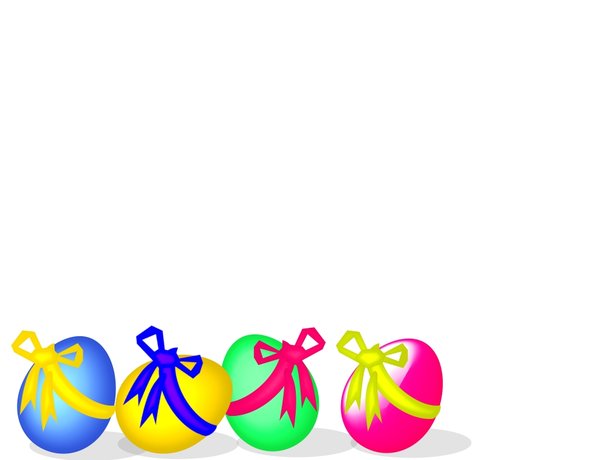 Juniors Craft Afternoon: Friday 9th March 2018 3:15-4:30pm Childs Name_______________________________________________________________Class_____________________________________________________________________Please return this slip by Friday 16th February with your payment of £3:50 per child